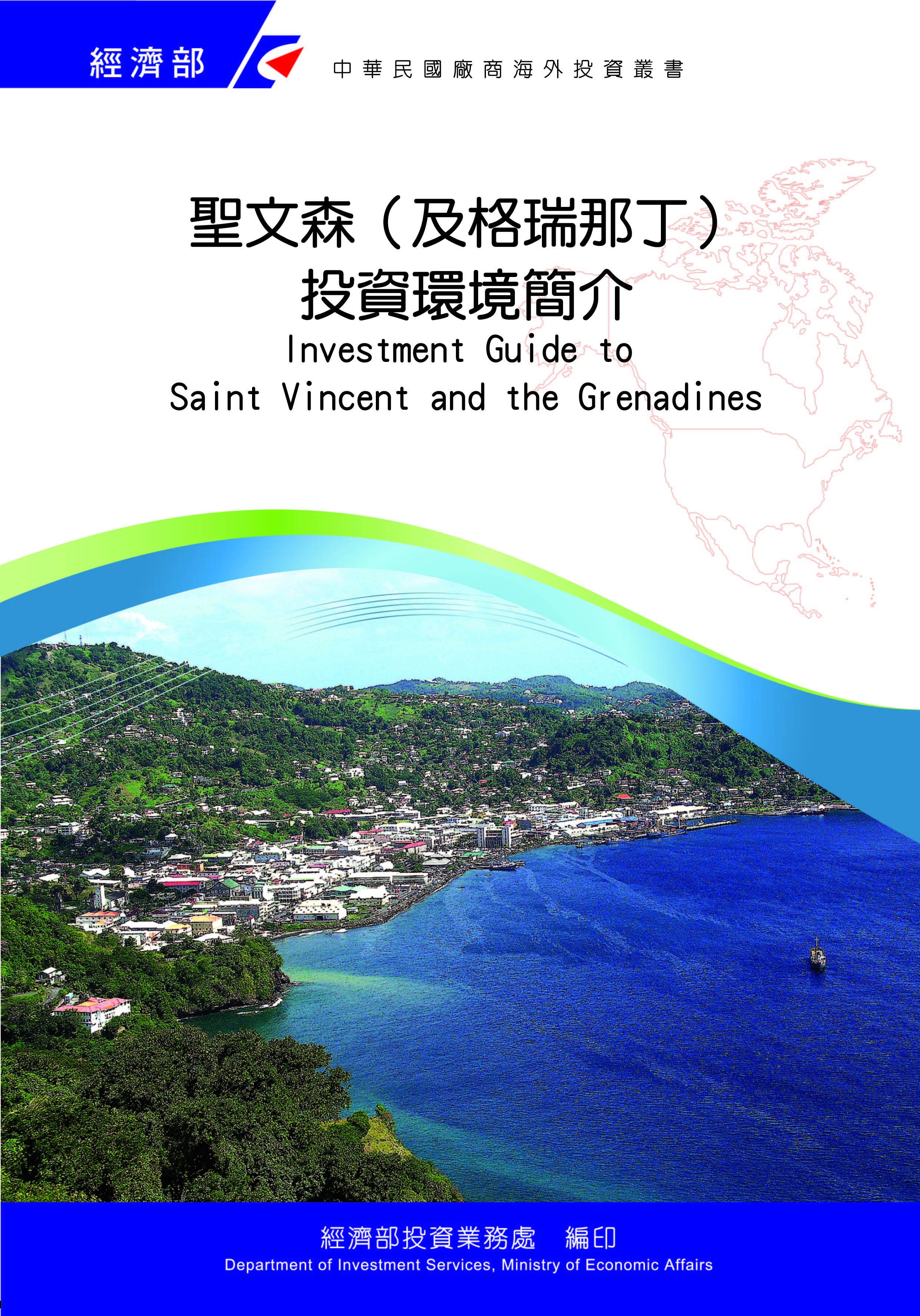 感謝駐聖文森國大使館協助本書編撰目　錄第壹章　自然人文環境	1第貳章　經濟環境	5第參章　外商在當地經營現況及投資機會	11第肆章　投資法規及程序	13第伍章　租稅及金融制度	17第陸章　基礎建設及成本	19第柒章　勞工	23第捌章　簽證、居留及移民	25第玖章　結論	27附錄一　我國在當地駐外單位及臺商團體	29附錄二　當地重要投資相關機構	30附錄三　當地外人投資統計	31附錄四　我國廠商對當地國投資統計	32聖文森及格瑞那丁基本資料表第壹章　自然人文環境一、自然環境（一）地理位置：聖文森國位處東加勒比海小安地列斯群島（Lesser Antilles）中之向風群島（Windward Isles），介於聖露西亞及格瑞那達之間，國土係由聖文森島（St. Vincent）及格瑞那丁群島（Grenadines）等32個島礁所組成。（二）土地面積：共計389平方公里，其中聖文森島為346平方公里，格瑞那丁群島共有31個小島及珊瑚礁，面積合計43平方公里。（三）地形、氣候：最大島聖文森島屬火山地形，丘陵直逼海岸，可供居住及開發之土地約2,500-2,600英畝。其他島嶼亦有珊瑚礁地形；屬典型熱帶海洋型氣候，年溫度在攝氏25度至31度之間，11月至6月為乾季（缺水季），7月至10月為雨季，雨季常有颶風來襲。近年氣候變遷異常，乾季月份亦有驟雨。二、人文及社會環境（一）首都：金石城（Kingstown）（二）工商業中心：聖國經濟自1990s年代開始轉型以服務業為主，目前服務業產值佔其GDP趨近70%，其中以觀光旅遊相關產業為骨幹，金融業在美國管制日嚴下，境外金融業務已漸式微。工商業僅具雛形，欠缺私人資本化，輕工業集中於首都近郊Camden Park Industrial Estate及Diamond Industrial Estate兩工業區，主要經營項目有農產品加工、木材紙漿、塑膠袋、果汁、啤酒及罐裝水，喬治城另有伏特加製造廠，工業區規模均小，商業則以小型公司（物流及超商）、製造或商舖形態為主。在對外交通上，「雅蓋」國際機場（Argyle International Airport）於2017年2月14日啟用後，已有加拿大航空紅線、加勒比海航空及美國航空分別於2018年間開闢每周直航對飛多倫多、紐約及邁阿密航線。（三）人口：約11萬人（2019年統計數110,488）。（四）種族及宗教：以黑人裔（African）66%；混血裔（mixed）19%；印度裔（East India）6%；葡裔（Portuguese）4%；加勒比族裔（Carib Amerindian）2%，人口數110,488（2019年1月，居世界各國第194位），人口主要集中在聖文森島近10萬。男性比例50.59%，女性49.01%。人民以信仰基督教為主（70.6%）。在新教（Protestanitism）教派中，衛公會（Anglican）占比17.8%、五旬教會（Pentecostals）10.78%、衛理公會（Methodist）10.2%、主復臨教會10%；天主教（Roman Catholic）徒8.8%，餘為伊斯蘭教6.7%、印度教0.6%。（五）主要語言：英語三、政治制度聖文森國為大英國協成員，奉英國女王為元首，由英女王任命總督為其代表，採行民主政黨責任內閣制，總理由多數黨黨魁出任，國會議員15席，直接民選，任期5年，國會另有委任參議員6名，分別由總理提名4名及反對黨黨魁提名2名，經總督任命共同出席國會，擁有辯論及投票權。主要政黨有聯合勞工黨（Unity Labour Party, ULP）及新民主黨（New Democratic Party, NDP），現由ULP執政，總理為RALPH E. GONSALVES。第貳章　經濟環境一、經濟概況（一）國民生產毛額：7.9億美元（2017年）（二）國民平均所得毛額：7,143美元（2017年）（聖國投資局2019年4月公布數據則為東加幣18,065元）（三）經濟成長率為2%（2018年）（四）通貨膨脹率為2.36%（2018年）（五）失業率：18.25%，其中青年失業率達39.59 %（2018年）（六）外債：5.82億美元（2018年），佔其GDP 74.15%（七）幣制：東加勒比幣（EC$），1美元兌換東加勒比幣2.6882元（官價）聖文森國面積約為389平方公里，人口約11萬人，其中從事農業相關生產之人口佔總勞動力人口56,605人之26%（2019年更新），農地單位面積甚小，普遍在2-5英畝，主要農及園藝產品包括：根莖塊作物、香蕉、椰子、可可、香料及少量芒果等，出口金額有限，政府鼓勵農民多樣化種植作物，分散風險。聖國於2018年11月通過大麻藥用及種植除罪法案，其合作夥伴為加拿大業者（加國大麻已除罪化）。工業以建築、合板、農產品加工為主，生產啤酒、伏特加、果汁、果醬、飲料等。聖國為東加勒比海國家組織（OECS）及加勒比海共同市場（CARICOM）成員。2018年經濟成長率為2%，經濟動能來自於聖國政府持續投入基礎建設及觀光旅遊的效益，由於美國要求聖國揭露境外金融中心客戶資料透明度及加強反洗錢力道，致聖國國內銀行營運傾向保守，境外金融業務逐漸萎縮，聖國已應OECD之要求與15個國家簽署賦稅資訊交換協定。聖國經貿體制有待調整及走向多樣化，以面對區域貿易自由化之趨勢。另聖國國營之「國家商業銀行」（NBC）於2011年民營化，由聖露西亞「東加勒比海金融集團」（Eastern Caribbean Financial Holding Co.）取得51%股份，聖國政府保留20%股份，並更名為「聖文森與格瑞那丁銀行」（Bank of St. Vincent & the Grenadines），聖國國家社會保險局（NIS）持有9%股份，剩餘20%則售予聖國民眾。二、天然資源僅在聖文森島北部有地熱可供發電（由加勒比銀行貸款興建地熱電廠中）三、產業概況（一）農漁業農業方面，香蕉、芋頭、可可、葛根粉、蔬菜及椰子為主要農園藝作物。自2018年11月始大麻藥用及種植大麻除罪法案通過，產量持續增加。其中香蕉出口在二戰後曾為聖國外匯收入主要來源，由於1990年代開始，境外黑葉斑病及枯葉病移入侵害聖國香蕉產區，加上歐盟及英國依據世貿規範，取消對聖文森國香蕉之優惠關稅待遇與配額，香蕉產業受創，已不復盛況，我國應聖國政府請求，由國合會駐聖國技術團與聖國農業部合作，協助蕉農防治香蕉黑葉斑病。聖文森原為葛根粉世界最大生產國之一，但近年嚴重滯銷，政府雖積極拓銷美國市場，但效果有限。整體而言，農產品因品質及產量不穩定，加上生產成本高，國際競爭力有限；聖國政府鼓勵農民多樣種植，並開放大麻生產。在漁業上，僅沿岸有少量漁獲，經濟價值高的漁貨有季節性眼斑龍蝦及海螺肉（聖國對每種海產設有不同休漁期間），加勒比跨國公司Rainforest Seafoods於2019年4月與聖國政府簽訂龍蝦採購協議，外銷中國大陸。（二）製造業及工業聖國國小地處偏遠，天然資源欠缺，製造業僅有麵粉廠、合板、氣泡飲料、啤酒釀造及伏特加製造廠及小型鋁門窗、鐵皮屋加工廠、家庭式辣椒醬製造工廠及家庭式大蕉乾或麵包果乾製造工廠，當地巧克力工廠（外資）於2016年推出第一項產品，品質及市場銷路問題仍待克服。聖文森國工業尚在萌芽階段，供國內及域內島國市場需求之農產加工業為主。（三）觀光服務業聖文森國本島風貌原始，外島景緻宜人，格瑞那丁群島為各國遊艇聚集之區，聖文森國政府多年致力於觀光旅遊業之發展，離島Canouan已開放旅館經營賭場，且愛爾蘭Sandy Lane集團在該島投資93億美金興建之遊艇碼頭於2017年4月啟用，吸引歐美端旅客；另加拿大PACE集團投資約2,300萬美元，在背風區興建之黑沙大型渡假中心於2017年1月動土，以吸引遊客。觀光客多來自美、加、英、拉美及歐陸等國。2017年因多起颶風侵襲加勒比海向風諸島國，聖國倖免，外國旅客當年到訪數因此增加至40萬人次，其中郵輪達270艘，郵輪客人次239,000；2018年郵輪次數為273艘。四、經濟展望2018年聖文森國經濟成長率為2%，主要係聖國Argyle國際機場啟用後，政府與３家航空公司簽訂直航協議所帶來旅客增加效益，同時大型基礎建設亦陸續開工興建中，支撐國內需求。國際貨幣基金預估聖國2019年經濟成長率仍可維持2%，但提醒聖國政府平衡預算、降低債務比例、提升行政效能、檢討公務員薪資水準及提升稅捐稽徵效能、重振Buccament海灣度假區、招商引資，農業轉型、從事大型基礎工程建設（投資大型商業旅館）以刺激經濟成長。五、市場環境聖國市場規模有限、民間消費力低，小型商家數呈現飽和競爭，對於外商而言，零售業競爭激烈。商業活動主要集中在首都金石城，但首都市區腹地有限，商業建築與用地均呈飽和，公共設施及基礎建設落後，商業經營條件待加強。聖國政府雖企圖大力推展觀光業，但觀光資源經營多掌握在外國業者且集中於離島，本島觀光景點有限，觀光從業人員素質仍待提昇。聖文森2017年出口額4,200萬美元，進口額為3億3,300萬美元，外貿赤字居高不下。聖文森國主要出口市場包括巴貝多、聖露西亞、多明尼克、安地卡及千里達等國，主要出口產品為麥麵粉、合板、啤酒及伏特加、芋頭、香料。進口主要來源有美國、千里達、英國、中國大陸、日本、義大利等，主要進口產品大宗為石油燃料、食品、麥類、汽車及零件、生活物資及化學肥料等。我國對聖文森輸出主要出口項目鋁門窗建材、電器、機械、五金及資通訊產品總金額不高（不足百萬美元）；自聖文森輸入總值待統計，進口項目為廢五金（近年幾無）。聖國外交暨貿易與商業部 2018/3/29 資料單位：美元陸、投資環境風險（一）政治聖文森國為責任內閣制國家，主要政黨有聯合勞工黨（Unity Labour Party, ULP）及新民主黨（New Democratic Party, NDP），目前由ULP執政，係典型兩黨政治。聖國政府政策雖鼓勵外人投資設廠，但要求以合資型態為主，不同意併購、汙染性及從事與本土產業有競爭之產業進駐。投資審查過程較冗長耗時，行政效率及勞工素質待增進。（二）社會聖國人民秉性純樸，然守時觀念、工作效率及敬業精神待加強。一般人民的英語發音普遍有加勒比海特有腔調，且常夾雜當地方言用語及文法，不易了解。（三）經商聖國主要產業為觀光服務業及農業，一般物價除香蕉、芋頭、椰子、可可、甘藷、樹薯、芒果、雞蛋等少數農產品及汽泡飲料、啤酒等係自產外，一切民生用品皆賴進口，價格昂貴，日常用品之價格約為美國價格之2至3倍。聖國市場經濟規模有限且已呈飽和狀態，復以工業基礎建設如交通、電力及通訊（在乾季時有限水之虞）仍有待改進，對外運輸成本（貨櫃及雜貨海運船期不多）高昂，技術勞工不足，設廠成本、稅負及銀行融資利率均高，對我國廠商而言經商風險甚高。（四）安全聖國民眾一般相當友善，但其治安因青年失業率高、毒品氾濫，並不綏靖，政府近來加強執法，槍擊（當地人可經許可後可擁有槍枝）及搶劫案件數已漸減少。第參章　外商在當地經營現況及投資機會一、外商在當地經營現況外商以經營旅館、金融服務業、物流、批發零售業及蒐購農產作物出口為主，掌握聖國絕大經濟命脈，部分產業如酒類及建材則為當地仕紳壟斷。金融服務業計有加拿大Scotia Bank、安地卡註冊之First Caribbean Bank、千里達之Royal Bank of Trinidad and Tobago（RBTT）、聖露西亞之「東加勒比海金融控股公司」（ECFL）所有之Bank of St. Vincent & the Grenadines，另有6家境外銀行（offshore bank）。批發零售業則以Corea Hazells Co.、Courts電器公司及Massy超級市場為最大外商公司，其中Corea Hazells Co.橫跨建材、五金、藥品、民生百貨、觀光與保險等各行業。旅館業則有Mustique Company向聖國政府以全島租賃99年方式經營馬斯蒂克度假島嶼，Caribbean Development Co及Sandy Lane集團開發卡努望島（Canouan）上之度假村、高爾夫球場、賭場及遊艇碼頭，加拿大PACE集團於本島背風岸投資興建黑沙渡假村，另英國Harlequin集團在背風區（Leeward Side）開發Buccament Bay Resort度假村，因經營不善已於2016年12月倒閉，2018年陸續有國際連鎖旅館業者詢洽接手經營的消息，然均未能成局。二、臺商在當地經營現況目前聖國境內無我臺商。華商則多係早年自中國大陸廣東省梅縣或福建省福清經第三地如蓋亞那輾轉移居而來，多經營小型中餐館，目前另有經營雜貨、鋁門窗及衛浴器材行，渠等之經營規模多為小型商家，多自大陸地區引介親友來聖工作。我國人含館團員眷、志工及替代役，僅約十餘人，並無臺僑。三、投資機會鑒於Argyle國際機場已於2017年2月完工啟用，加拿大航空（紅線）、加勒比海航空及美國航空已開闢國際包機直航，觀光旅遊業成長可期，聖國政府與我國銀行合作，貸款興蓋大型高級觀光旅館，餐飲服務業有發展機會；此外，農漁及相關產品加工業除供應國內市場外，由於聯外航線便利度增加，連帶或可提升相關農漁產品出口機會及條件。第肆章　投資法規及程序一、主要投資法令聖國規範外商投資之相關法案主要為1982年第5號投資獎勵法案（Fiscal Incentives Act No. 5 of 1982）及1991年16號修正法案（Amended by Act No. 16 of 1991）。法案條文主要為規範減免原料進口關稅、減免個人所得稅及公司稅及土地取得優惠等誘因鼓勵外商來聖投資，依生產項目分類而有不同賦稅優惠減免年限及所得稅、公司稅減免比例。二、投資申請之規定、程序、應準備文件及審查流程投資案需向聖國「國家投資局」（Invest SVG）提出，經送交內閣會議決議通過後發給核准公司（或工廠）設立許可證明。目前聖國僅鼓勵外商投資觀光旅館業、國際金融服務業、輕工業、農產加工業、資通訊產業及文創產業等六大項產業。申請文件應註明投資金額、負責人資料、擬聘僱本地勞工及外籍勞工人數與比例、公司或工廠所在地點、工廠興建動工日期（不得晚於投資許可證明核准後的12個月）、預計產品生產日期（不得晚於工廠動工興建日期的18個月）、核准生產商品等相關資訊。程序表如下：三、投資相關機關「聖文森國財政部投資局」（Invest SVG）為聖國目前唯一官方投資機構，聯絡地址：Invest SVGFinancial Complex, Bay Street, Kingstown, St. Vincent & the GrenadinesP.O. Box 2442 KingstownSt. Vincent & the GrenadinesTel: +1-784-4572159 Fax: +1-784-4562688網頁：https://investsvg.com四、投資獎勵措施依照投資廠商生產商品之項目分類及出口商品佔總產量之比例、僱用本地勞工人數等各項指標而有不同比例之生產設備、原料進口免關稅、營業稅減免年限、比例，以及個人所得稅減免年限、比例等詳細規範。五、其他投資相關法令外商投資設立之旅館或工廠等建物需符合聖國房屋部建築法規及廢棄物處理規範。第伍章　租稅及金融制度一、租稅聖國主要針對公司行號徵收公司稅（Withholding Tax），比例為營業總額20%，另個人所得稅依所得扣除免稅額後，年所得在18,000EC以上者按所得高低分類繳納所得稅，稅率自7%至30%不等，另雇主需支付員工5.5%社福保險費（按月繳交，以員工薪資總額5.5%計算，員工另自付4.5%）。此外，銷售商品及消費行為均需支付16%增值稅（內含Valued Added Tax，VAT），由廠商按月向VAT小組申報。關稅及貨物稅則依進口貨品分類而有不等比例之課稅標準，另海關收取通關費及存關費等一應手續費。聖國與OECD15個會員國簽署有稅賦資訊分享協定，但並未與其他國家簽署避免雙重課稅協定。2009年聖國與我國簽署投資相互促進暨保護協定。依據聖國投資局資料，外人投資之相關稅率計有，個人所得稅率為32.5%、公司稅率為33%、銷售稅率為16%，平均稅率為27.1%；平均關稅率為9.2%。二、金融聖國係「東加勒比貨幣聯盟」（ECCU）成員，金融制度與財政支出受「東加勒比中央銀行」（ECCB）節制。外商貸款主要對象為境內幾家外商銀行，商業貸款利率在10%之間浮動。三、匯兌流通貨幣為「東加勒比幣」（Eastern Caribbean Currency，簡稱EC），自東加勒比貨幣聯盟成立後即對美元採取固定匯率。賣出美金支票匯率為1美元兌換2.7169東加幣，買入則為1美元兌換2.6882東加幣；買入美元現金為1美元兌換2.67東加幣，賣出則為1美元兌換2.7169東加幣。聖國欠缺外匯，管制嚴格，境內銀行與商家樂接受美金現金、支票兌換及消費，東加勒比幣兌換美金條件嚴苛，允須注意。公司行號開設美金帳戶程序繁瑣，須向銀行申請再經聖國財政部核准方可開設美金帳戶。第陸章　基礎建設及成本一、土地因聖國多屬火山海島地形，可供開發之土地有限，工業用地僅限於Camden Park及Diamond Industry Estate兩個工業區，工業區內目前尚有閒置之土地，土地取得並不困難，工業區土地每平方英尺售價僅1EC，另加拿大PACE集團在背風岸投資黑沙渡假村每平方公尺約18美元，依設置地點不同，首都鄰近地區則每平方公尺約60美元。但迄今僅有麵粉廠、啤酒釀造工廠、鋁門窗工廠、紙箱工廠等少數廠商進駐Camden Park工業區，Diamond Industry Estate則鄰近垃圾掩埋場，目前園區內除國家財產局總部外，僅有1家生產屋頂鍍鋅鐵片工廠進駐。在喬治城則有以糖蜜為原料製作伏特加酒廠。外國人士依法得購買土地，須先繳交東加勒比幣（EC）2,500元（約折合930美元）規費向聖國總理府、財政部暨經濟計畫部提出申請「外人持有土地許可」，嗣經內閣會議批准後，依土地面積繳交註冊費東加勒比幣10,000元至191,360元（3,720-71,185美元）不等。二、公用資源聖國水、電供應尚稱充裕，均由國營公司獨占經營，惟乾季（每年11月至6月）有缺水狀況，水價尚稱低廉。電力則依靠火力發電為主，電價成本相當高昂，每度電價雖僅約0.5EC，但須再依據用電量多寡而支付「燃料附加稅」（Fuel Surcharge），每度電的燃料附加稅約在0.55-0.70EC之間浮動，經常無預警停電，為IMF詬病，不利經濟發展。三、通訊聖國境內目前有兩家電話公司，分別為FLOW（前身為Cable & Wireless）及Digicel（原僅提供手機通訊服務），另有FLOW有線電視亦提供網路服務。市話普及率約80%，手機普及率則逾100%，單人擁有2-3個門號屢見不鮮。網路費率依不同連線速度分級收費，手機通話費則依據繳納月費或使用預付卡而各家收費不一，平均市話每分鐘通話費約0.2EC，市話打手機每分鐘約0.8EC，手機互打每分鐘約1.2EC。四、運輸對外空運自2017年2月Argyle國際機場啟用後，已有「加勒比海航空」（Caribbean Airlines）、加拿大航空及美國航空等陸續於2018年間開闢每週紐約、多倫多及邁阿密直飛航線。貨運則有DHL、FedEx及AmeriJet三家空運公司，另有SVG Air及Mustique Air兩家小型航空公司經營本島與離島間之航線與飛往鄰近國家之包機服務。海運以Kingstown及Campden Park兩港口為主要對外運輸管道，但因聖國並未處於主要運輸航道上，因此僅與區域間若干國家有直接海運航線，對美、英等國家航運均需轉經第三國。聖國為英制道路系統，車輛為右駕靠左行駛，全境僅有約580公里之柏油路面，其餘則為村落間聯絡產業道路，多半為水泥或沙土路面，一般道路均為兩線道、但幅度甚窄，且無紅綠路燈號誌，及地址戶籍制度。向風區主要道路於2008年拓寬後路面較為平整，但坑洞甚多；背風區中部以南主要道路於2017年整建完工（歐盟資助），北端路段、橋梁正拓寬與重建中。道路破損處處可見，政府無力整體維修新建。聖國未發展大眾運輸系統，與其他鄰近島國相同，一般民眾通勤上學多倚賴隨招隨停之載客私營小巴士（Mini Van），費率依路程遠近由1.5EC至10EC不等，假日幾無服務。第柒章　勞工一、勞工素質及結構聖國於2005年推行11年國民義務教育（小學7年、中學2年），中學入學率接近95%，惟輟學率稍高，首都金石城市區之中、小學教學品質較優，偏鄉中、小學則教師及學生素質均較為低落。技職教育以社區學院（Community College）下轄之技職分院（Technical Division）為主，設有汽車修護、資訊、農業、水電、商業管理、餐飲管理等科系，另有大學預科（A-Level）、護士及師範三分院，招收中學畢業生，修業課程兩年。一般而言，技職教育體系設備普遍老舊或缺乏，學生在校所受之訓練相當有限，欠缺技職訓練執照考試體系，畢業生之技職水準仍有待提昇。聖國失業率高居不下，年來均維持在20%以上，尤其青年失業率更高，一般勞工人力雖雖不虞匱乏，惟一般勞工大多教育水準低落，不具專業能力，工作態度待改善。加上聖國政府不鼓勵外資投入有汙染性生產事業，而係鼓勵創新服務業，然此區塊所需之高技術層次勞工，正係聖國極度缺乏者。二、勞工法令聖國勞工法主要規範於「2003年勞工保護法案」（Protection of Employment Act, 2003），2017年5月起頃依各不同行業調整法定最低薪資，調幅自20%-27%不等。依法勞工最長工時每天8小時，最低工資至少每小時2美元（依勞工所從事勞務性質而有不同等級最低薪資，此係農業勞工最低薪資之標準，其他如金融從業人員最低薪資則可能達每小時10-15美元不等），聖國勞工局並無平均工資統計資訊，茲舉例工業工作人員最低日薪約18美元、店員最低日薪約16美元、農業工作人員最低日薪約14美元、保全工作人員最低日薪約16美元。工作年資滿1年後即可享有帶薪年假，年資1-2年每年得休假14個日曆天；年資3-5年每年得休假18個日曆天；年資6年以上每年得休假21個日曆天。工作滿6個月後，得享帶薪病假7個日曆天；年資1-5年14個日曆天；年資5年以上21個日曆天。另離職資遣費則以離職當年薪資計算，2-10年年資以每年兩個週薪為基數計算；11-25年以每年3個週薪為基數計算；25年以上每年以4個週薪為基數計算。年資以當年工作滿6個月為計算標準，工作未滿6個月則不予計算當年年資。聖國實行社會保險制，65歲為退休年限，由「國家保險局」（National Insurance Service, NIS）支付勞工退休金。雇主與勞工按月提撥退休金月費，自2014年起，NIS月費由原本勞工月薪之8%調漲為10%，雇主按月支付5.5%、勞工支付4.5%。聖國執政黨「聯合勞工黨」（ULP）係以工會運動起家，照顧勞工係執政之首要政見。各工會會員參與人數相當眾多，亦多各自成立會員信用合作社，除扮演起民間小型融資金融機構之角色外，亦發揮推展社會福利、照顧弱勢之社福功能。目前最具規模之工會包括「公務員協會」、「教師工會」、「警察工會」及「一般勞工工會」等。第捌章　簽證、居留及移民一、簽證、居留及移民規定聖國自2019年起對我國國人提供６個月免簽證入境之便利，對於我國商務人士來聖洽商，十分便利。倘需辦理延期居留，則需備齊相關證明文件於首度入境後申請居留簽證。居留簽證需持本人護照、照片、申請表等資料向移民局提出申請，經國安部審核後再交由移民局核發，效期最長2年。在聖國居留滿7年以上者則可申請居留權及歸化，申請程序一樣是向移民局申請，但申請歸化（公民權）需獲得總理之核可，所需時間較為冗長，目前尚無國人在聖國申請歸化或移民定居之先例。二、聘用外籍員工聘用外籍員工首先需證明在聖國當地無法聘僱該類員工所具備技術之勞工，一般多以登報招募無著後再據以引進外籍員工，外籍員工需先由雇主代為申辦工作證（work permit）後再持以入境，嗣後再憑工作證向移民局申辦工作居留簽證。三、子女教育聖國學制採英國教育體制，小學至中學11年係義務教育，學齡兒童於6歲入學至16歲中學畢業。本地目前並無「美國學校」或「國際學校」，但有教會經營之私立中、小學，師資及設備較公立學校略優，惟仍難以與先進國家教育資源與環境相提並論。目前在聖國人子女小學階段多選擇私立之Sugar Mill Academy或Windsor Primary School，前者學生總人數僅約40人，後者則達100餘人。小學畢業後需參加中學入學會考，再依照考試成績分發中學。中學則以男子中學（Grammar School）、女子中學（Girls High）及天主教St. Joseph Covent為最佳選項，中學以上教育則需前往美、加或返國就讀。第玖章　結論聖文森國致力發展觀光服務產業，年輕勞工多湧向旅館、餐飲等服務業，連同政府薪資水準高，共同帶動了整體產業工資上揚，但相對亦造成農村新生代勞動力缺乏，荒蕪田園處處可見。一般而言，平均最低工資皆較鄰近加勒比海共同市場（CARICOM）諸國高出許多，加以彼等之國內市場胃納不大，外人若在聖國投資，其產量恐將無法達到經濟規模，若擬將產品銷售至鄰近加勒比海共同市場（CARICOM）時，又恐區內有相同工業出現，爭食區內市場大餅，易造成激烈競爭之虞。聖國無自主貨幣政策、無法靠貶值降低成本，政府財政及貿易雙赤字壓力、外匯缺乏、失業率居高不下，基礎建設特別是道路落後，短期間不易有所改善。聖文森國人民消費力不高，國內市場有限，供應商競爭激烈，加以外商及仕閥壟斷供應鏈甚深，除當地所產物品價格較為低廉外，進口物品相當昂貴。進口商品價格昂貴原因除市場寡占外，還有稅捐高等因素。因此僅適合小型廠商前往拓展市場。為進一步打進當地市場，仍須尋覓當地合作夥伴，以及適應當地分期付款之消費習性。聖國市場以廉價初級商品及民生用品、雜貨、零配件為主，但對於高階3C產品需求高，汽車零件與輪胎有小規模市場，我國廠商若有意拓展市場，或可朝與當地廠家結盟代銷進行。我HTC手機原在聖國享有一定市佔率，近年則為韓國及中國大陸守所侵蝕，究因或為經銷通路，建大輪胎偶爾可見，然韓國及中國大陸輪胎有價格上優勢。聖文森對外貿易主要對象為美國及加勒比海共同市場（CARICOM）國家。而其對美貿易因CBI方案及美洲自由貿易區（FTAA）等因素日益重要，其中佛羅里達州因地緣關係貿易量為最大。聖國市場小，與臺灣距離遙遠，臺灣廠商對拓展聖國市場陌生。目前許多我國銷往聖國產品，係經由邁阿密廠商配銷，由於市場胃納不大，海運成本高，成長受限。（根據統計，2017年我出口聖國金額約近70萬美元，2018年則近50萬美元）聖國與我國邦誼穩定，有意積極拓展與我經貿關係，該國副總理兼外長史垂克爵士（Sir Louis Hilton Straker）於2018年3月底率團訪問臺灣，並於3月27日在台北世貿聯誼社33樓A區舉辦「聖文森國經貿暨投資說明會」，我產官代表70餘人出席與會；史垂克副總理兼外長表示，聖國經濟發展重點已從農業轉型為觀光服務業，歡迎我相關業者來聖國投資佈局，渠亦指出當地適合投資栽種可可及咖啡，極富商機，盼我業者前來聖國考察，深化兩國經貿合作關係。財政部長龔沙福（Camillo Gonsalves）同年９月率團訪問臺灣，與我銀行業者洽商貸款興建大型旅館。附錄一　我國在當地駐外單位及臺商團體中華民國駐聖文森國大使館Embassy of the Republic of China（Taiwan）地址：Murray's Road, Kingstown, St. Vincent & the Grenadines, West Indies信箱：P.O. Box 878, Kingstown, St. Vincent & the Grenadines, West Indies電話：+1-784- 4562431傳真：+1-784- 4562913E：rocemsvg@gmail.comFB: 中華民國駐聖文森國大使館 Embassy of the ROC（Taiwan）to St. Vincent     and the Grenadines附錄二　當地重要投資相關機構聖文森國財政部投資局Invest SVG地址：Financial Complex, Bay Street, Kingstown, St. Vincent & the Grenadines信箱：P.O. Box 2442, Kingstown, St. Vincent & the Grenadines電話：+1-784-457-2159 傳真：+1-784-456-2688網頁：www.investsvg.com附錄三　當地外人投資統計單位：百萬美元謹註：2009-2014資料來源聯合國貿易發展會議（UNCTAD）2015年世界投資報告（World Investment Report 2015）2015-2017年資料來自聖文森投資局。附錄四　我國廠商對當地國投資統計年度別統計表資料來源：經濟部投資審議委員會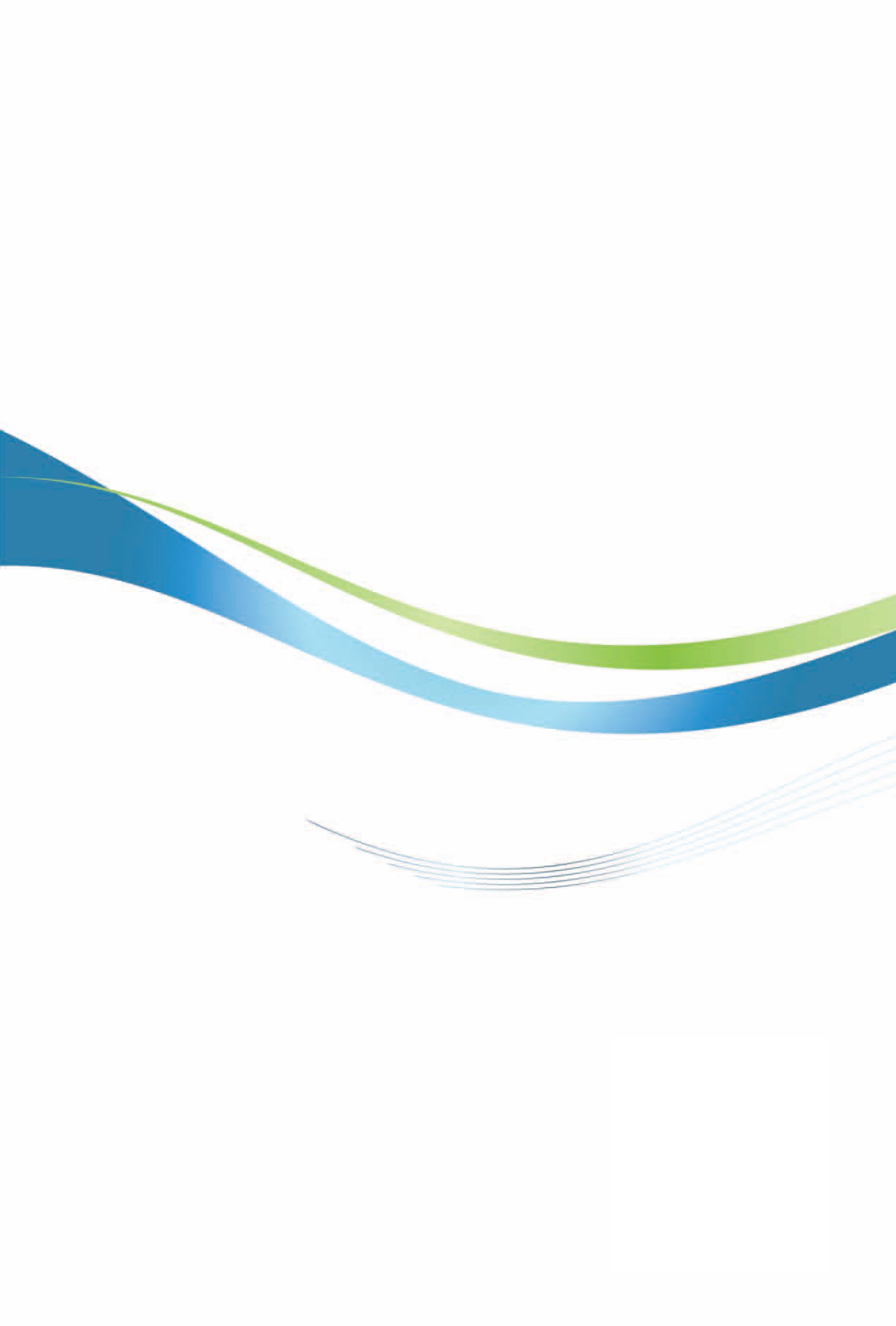 聖文森及格瑞那丁投資環境簡介Investment Guide to Saint Vincent and the Grenadines經濟部投資業務處  編印自  然  人  文自  然  人  文地理環境位處東加勒比海小安地列斯群島的向風群島中部（經緯度13.25-61.2）國土面積由32個南北走向小島及珊瑚島礁所組成，最大島為聖文森島，32各島礁中有23個島礁無人居住，國土總面積為389平方公里氣候典型熱帶海洋型氣候，每年11月至翌年6月為少雨季（乾季），7月至10月為雨季（颶風季），年均溫介於攝氏25-31度種族以非洲黑人裔為主，另有黑白（葡萄牙裔）混血裔及印度裔、原住民加勒比族裔及少數白人族裔（葡）人口結構黑人裔（African）66%；混血裔（mixed）19%；印度裔（East India）6%；葡裔（Portuguese）4%；加勒比族裔（Carib Amerindian）2%，人口數110,488（2019年1月統計資料，排名居世界各國第194位），主要集中在聖文森島近10萬。男性比例50.59%，女性49.01%。教育普及程度教育體系：學齡前（Early Childhood）：幼稚園（非義務教育）小學（Primary）：7年（義務教育），2017年學生數為13,026中學（Secondary）：2年（義務教育），2017年學生數10,113技職（Technical vocational and educational training）：（非義務教育）：社區學院（Community College）：2年（非義務教育）（輟學率偏高）特殊教育（for special needs）：（非義務教育）西印度大學聖文森校區：（非義務教育）人民識字率高語言英語宗教人民以信仰基督教為主（70.6%）。在新教（Protestantism）教派中，衛公會（Anglican）占比17.8%、五旬教會（Pentecostals）10.78%、衛理公會（Methodist）10.2%、主復臨復活教會（Seventh-Day Adventist）10%。天主教（Roman Catholic）徒8.8%，餘為伊斯蘭教6.7%、印度教0.6%首都及重要城市首都為金石城（Kingstown），第2大城為喬治城（Georgetown）政治體制國體：大英國協成員，奉英國女王為元首，總督為其代表政體：民主政黨責任內閣制，三權分立制政黨：執政為聯合勞工黨（Unity Labour Party），在野有新民主黨（New Democratic Party）及綠黨（Green Party）內閣：由多數黨黨魁出任內閣總理，同黨國會議員除當然為閣員並擔任各部部長外，少數部長由總理提名同黨參議員擔任，部長由總理提請總督任免，在野黨國會議員組成影子內閣國會：單院制，議長由總理提請總督任命；計有15席民選國會議員；另由6名參議員（分別由執政黨指定4名，反對黨指定2名）司法制度：沿襲英國普通法，採三級法院制，分為初級法院（Magistrate Court）、高等法院（High Court）及加勒比海最高法院（Eastern Caribbean Supreme Court）。終審法院為英國之樞密院（Privy Council）投資主管機關聖文森國財政部投資局（Invest SVG）電話：+1-784-4572159  傳真：+1-784-4562688網址：www.investsvg.com經  濟  概  況經  濟  概  況幣制聖文森國為東加勒比貨幣聯盟成員國之一，使用由該聯盟中央銀行發行之東加勒比幣（Eastern Caribbean Currency，簡稱EC $）國民生產毛額7.9億美元（2017年，2018年尚未揭露）經濟成長率2018年GDP實現成長數值為2%，預估2019年GDP成長率為2%（由國際貨幣基金組織評定）國民平均所得毛額（GNI per capita）7,143美元（2017年）匯率與美元採固定匯率。銀行買入：1美元兌換2.6882東加幣，銀行賣出：1美元兌2.7169東加幣；坊間有私人（非法）兌換利率企業貸款利率9.1175%（2017年）通貨膨脹率2.36%（2018年），預估2019年為2.04%產值最高前5大產業服務業（與旅遊、金融、餐飲有關產業）75%；低階工業（建築、家具合板、食品加工、紙類）17.1%；農業（根莖塊、香蕉、椰子、可可、香料、沿岸漁產）7.9%出口總金額4,200萬美元（2017年）主要出口產品麵粉、合板、酒類、根莖農產品及澱粉、包裝肉品主要出口國家巴貝多（18.5）、聖露西亞（16.24%）、多明尼克（13.71%）、安地卡及巴布達（12.73%）、千里達（11.50%）進口總金額3億3,300萬美元（2017年）主要進口產品石油燃料、冷凍食品、麥麵、汽車及零組件、生活物資、化學肥料主要進口國家美國（37.87%）、千里達（15.73%）、英國（7.38%）、日本（比例不詳）、中國大陸（5.81%）、義大利（4.43%）年度20172018我國向聖國出口值680,000約500,000我國自聖國進口值N/AN/A合計N/AN/A我國貿易順差N/AN/A年度金額2009111201097201186201211520131602014139201512120161682017153歷年累計年度件數金額（千美元）2006252020081500200900201000201100201200201300201400201500201600201700201800總計31,020